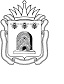 УПРАВЛЕНИЕ ОБРАЗОВАНИЯ И НАУКИ
ТАМБОВСКОЙ ОБЛАСТИП Р И К А ЗОб утверждении Порядка проведения всероссийских проверочных работ в общеобразовательных организациях в 2021 году  В соответствии со статьей 97 Федерального закона от 29 декабря 2012  №273-ФЗ " Об образовании в Российской Федерации", на основании приказа Федеральной службы по надзору в сфере образования и науки от 11.02.2021г. №119  «О проведении Федеральной службой по надзору в сфере образования и науки мониторинга качества подготовки обучающихся общеобразовательных организаций в форме всероссийских проверочных работ в 2021 году», в целях повышения эффективности региональной системы оценки качества образования  по формированию у всех участников образовательных отношений устойчивых ориентиров на методы и инструменты объективной оценки образовательных результатов обучающихся ПРИКАЗЫВАЮ:	1. Утвердить Порядок проведения всероссийских проверочных работ в общеобразовательных организациях в 2021 году (далее - Порядок) согласно приложению.	2. Рекомендовать:руководителям органов местного самоуправления, осуществляющих управление в сфере образования, руководствоваться настоящим Порядком при организации и проведении всероссийских проверочных работ;руководителям общеобразовательных организаций использовать настоящий Порядок при разработке Порядка проведения всероссийских проверочных работ в общеобразовательных организациях в 2021 году.3. Приказ Управления образования и науки области от 25.02.2020 г. №478 «Об утверждении Порядка проведения всероссийских проверочных работ в общеобразовательных организациях Тамбовской области» признать недействительным.	4. Контроль за исполнением приказа возложить на начальника отдела контроля качества образования О.А.Ермакову.И.о. начальника управления                                                       Н.В. МордовкинаНачальник отдела                                                             Рассылка:контроля качества образования                                1. Ермакова О.А. - 1 экз._______________ О.А.Ермакова                               2. Мексичев  О.А. - 1 экз.                                                                                      3.Шешерина Г.А. - 1 экз.                                                                                       4.ОМСУ  - 1 экз.Утвержденприказом управления образования и науки Тамбовской областиот ___________2021 г.  №________ПОРЯДОКпроведения всероссийских проверочных работ  в общеобразовательных организациях в 2021 годуОбщие положенияПорядок проведения всероссийских проверочных работ в общеобразовательных организациях в 2021 году (далее - ВПР) разработан в соответствии с приказом Федеральной службы по надзору в сфере образования и науки от 11.02.2021 №119 «О проведении Федеральной службой по надзору в сфере образования и науки мониторинга качества подготовки обучающихся общеобразовательных организаций в форме всероссийских проверочных работ в 2021 году» и предназначен для использования в работе управлением образования и науки области (далее - управление образования), органами местного самоуправления, осуществляющими государственное управление в сфере образования (далее – муниципальные органы), образовательными организациями, принимающими участие в проведении всероссийских проверочных работ (далее - ВПР).Цели проведения ВПРВПР проводятся в целях:осуществления мониторинга системы образования, в том числе мониторинга уровня подготовки обучающихся в соответствии с федеральными государственными образовательными стандартами;совершенствования преподавания учебных предметов и повышения качества образования в образовательных организациях;получения объективной информации о качестве подготовки обучающихся.Участники ВПРУчастниками ВПР являются обучающиеся общеобразовательных организаций, реализующих программы начального общего, основного общего, среднего общего образования.Обучающиеся 4-8 классов принимают участие в ВПР в обязательном порядке по всем учебным предметам, установленным Рособрнадзором. Обучающиеся 10, 11 классов принимают участие в ВПР по решению образовательной организации.В случае принятия образовательной организацией решения об участии в ВПР обучающихся 11 классов по конкретному учебному предмету, участие принимают все обучающиеся этой образовательной организации, не планирующие проходить государственную итоговую аттестацию в форме единого государственного экзамена (далее - ЕГЭ) по данному учебному предмету. Обучающиеся 11 классов, планирующие сдавать ЕГЭ по конкретному учебному предмету, принимают участие в ВПР по данному предмету по своему выбору.Участники ВПР выполняют работы в образовательных организациях, в которых проходят освоение основных образовательных программ.Решение об участии в ВПР лиц с ограниченными возможностями здоровья, детей- инвалидов принимает образовательная организация с учетом состояния здоровья детей данной категории, особенностей их психофизического развития и индивидуальных возможностей.Организация проведения ВПР Координацию мероприятий по проведению ВПР и контроль за соблюдением порядка проведения ВПР осуществляет управление образования, том числе:обеспечивает нормативно-правовое сопровождение ВПР в пределах своей компетенции;назначает регионального координатора проведения ВПР;обеспечивает информирование участников образовательных отношений и общественность о ходе проведения ВПР;осуществляет контроль за соблюдением порядка проведения ВПР;принимает меры по обеспечению объективности образовательных результатов. Региональный координатор:формирует в Федеральной информационной системе оценки качества образования (далее - ФИС ОКО) сведения, необходимые для проверки учетных данных об образовательной организации;проводит выверку образовательных организаций: исключает из списка образовательные организации, прекратившие свое существование, дополняет новые, которых не было в списке;загружает информацию в ФИС ОКО;скачивает сводный файл со всеми заявками на участие в ВПР образовательных организаций с информацией об участии в ВПР с указанием класса и предмета;подтверждает участие образовательных организаций в ВПР или вносит изменения и дополнения в файл - заявку;осуществляет мониторинг загрузки образовательными организациями электронных форм сбора результатов ВПР;осуществляет мониторинг загрузки форм сбора контекстных данных об образовательной организации и участниках ВПР, консультирует образовательные организации;получает результаты проверочных работ в личном кабинете ФИС ОКО;информирует муниципальных координаторов о публикации инструктивных и методических материалов по проведению ВПР.Муниципальный координатор:получает и загружает необходимую информацию через личный кабинет ФИС ОКО;подтверждает участие образовательных организаций в ВПР или вносит изменения и дополнения в файл - заявку;осуществляет мониторинг загрузки образовательными организациями электронных форм сбора результатов ВПР.ТОГКУ «Центр экспертизы образовательной деятельности» обеспечивает:  организационно-технологическое и информационное сопровождение ВПР;подготовку отчета по каждому учебному предмету ВПР с анализом объективности результатов внешних оценочных процедур и связи полученных результатов с контекстными данными по образовательной организации;направление в ТОГОАУ ДПО "Институт повышения квалификации" материалов и статистических отчетов по результатам ВПР по каждому учебному предмету. ТОГОАУ ДПО «Институт повышения квалификации» на основе результатов ВПР обеспечивает:	методическое сопровождение подготовки учителей к проверке работ участников ВПР в соответствии с системой критериального оценивания;	методическую экспертизу результатов ВПР по контрольным элементам содержания и универсальным учебным достижениям;  	подготовку аналитической справки по итогам ВПР по каждому учебному предмету;	разработку методических рекомендаций по повышению качества освоения обучающимися образовательных программ.Контроль за проведением ВПР, меры по повышению объективности оценки образовательных результатов участников ВПРВ целях обеспечения контроля за проведением ВПР, достоверности внесенных в ФИС ОКО сведений, объективности оценки образовательных результатов участников ВПР управление образования вправе:направлять независимых наблюдателей в образовательную организацию на всех этапах ВПР: от получения и тиражирования материалов ВПР до внесения результатов в ФИС ОКО;получать доступ к работам участников ВПР и отчетным формам по итогам проверки;проводить анализ объективности проведенной проверки в соответствии с системой оценивания отдельных заданий и проверочных работ в целом, перепроверку отдельных работ с привлечением специалистов в сфере образования, обладающих необходимыми знаниями для участия в проверке работ, не являющихся сотрудниками данной организации;в случаях выявления фактов умышленного искажения результатов ВПР, информировать учредителя для принятия при необходимости управленческих решений в отношении должностных лиц, допустивших ненадлежащее исполнение служебных обязанностей.Результаты ВПР по решению управления образования могут учитываться при осуществлении федерального государственного контроля качества образования. Сроки проведения ВПР, обработки результатов и хранения работСроки проведения ВПР утверждаются Рособрнадзором.Для каждого класса и учебного предмета, по которому проводится ВПР, устанавливается период времени, даты проведения ВПР в данном классе. Образовательные организации утверждают даты, время и место написания ВПР. Проведение ВПР, проверка работ, выполненных обучающимися, направление сведений о результатах ВПР по каждому классу и по каждому учебному предмету в виде заполненных форм в ФИС ОКО осуществляется образовательной организацией. Проверка работ осуществляется по критериям и в сроки, установленные Рособрнадзором. Решение о выставлении отметок обучающихся по результатам ВПР и иных формах использования результатов ВПР в рамках образовательной деятельности принимает образовательная организация в соответствии с установленной компетенцией.Работы обучающихся хранятся в образовательной организации в течение одного года с даты написания ВПР.17.02.2021г. Тамбов      № 352